彰化縣立國民中學109學年度第一學期 自然科七年級補考試卷  ___年 ___班 ___號 姓名：          一、選擇題：每題5分，共20題，計100分。下圖四種人體不同部位的細胞配對，哪一個不正確？
(A)甲-神經細胞  (B)乙-皮膜細胞 
(C)丙-白血球細胞 (D)丁-肌肉細胞。
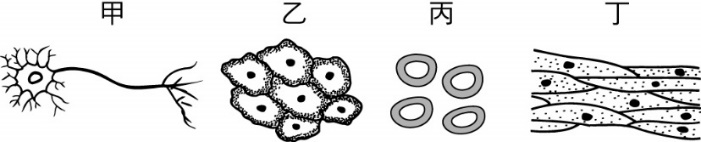 下列有關生物圈的敘述，何者正確？
(A)生物圈僅包含了低層大氣與部分地表
(B)生物圈為生物能夠生存的空間
(C)生物圈的範圍是永遠不會變動的
(D)生物圈的垂直上下範圍共約十萬公尺。
下列哪一項是生物組成層次中的器官？ 
(A)一根香蕉　(B)葉脈　(C)血液　(D)洋蔥表皮。
三百年前虎克利用顯微鏡觀察軟木塞切片，意外發現的蜂窩狀小格子，主要是細胞的什麼構造？
(A)細胞膜　(B)細胞核　(C)細胞質　(D)細胞壁。
大戈壁沙漠內生物稀少，此區中限制生物分布的主要因素為？(A)空氣 (B)日光　(C)壓力　(D)水分。
使用複式顯微鏡時，目鏡倍率為15X，物鏡倍率為10X，請問影象的放大倍率為
(A)15X  (B)10X  (C)25X  (D)150X。
植物維管束中運輸水份的組織為？ 
(A)木質部 (B)形成層 (C)韌皮部 (D)輸導部。
木本植物的莖會逐年加粗，是什麼構造的緣故？ 
(A)韌皮部　(B)木栓層　(C)木質部　(D)形成層。
下列有關養分，何者無法提供能量？
(A)蛋白質 (B)醣類 (C)脂質 (D)水。
下列對酵素的描述，何者不正確？
(A)由蛋白質組成  (B)又稱為酶
(C)具廣用性 (D)受溫度、酸鹼性影響。
血液中，負責免疫的抗體存在於哪裡？　
(A)紅血球中　(B)白血球中　
(C)淋巴球中　(D)血漿中。
正常情況下，樹木在哪一個季節藉由光合作用所產生的養分最多？　
(A)春季　(B)夏季　(C)秋季　(D)冬季。


有關血管的敘述，下列何者正確？
(A)由靜脈測得脈搏 (B)微血管的管壁最薄
(C)捐血是由動脈抽取血液 (D)靜脈將血液注入心室。
小明突然心臟麻痺，亟需對心臟按摩，請問這時應按壓哪一個部位來做按摩的動作？ˉ
(A)胸腔右方ˉ(B)腹腔右方
(C)胸腔左方ˉ(D)腹腔左方。
人體吸入的氧氣，最後在下列何處被消耗掉？ 
(A)細胞  (B)肺部  (C)血液  (D)鼻腔。
正常狀態下，成人呼吸運動每分鐘約有幾次？(A)15～18    (B)25～40    
(C)70～80   (D)90～110。
市面上有些減肥藥有添加激素，其最可能是添加哪一種腺體分泌的激素？
(A)甲狀腺 (B)腎上腺 
(C)胰島 (D)腦垂腺。

下列何者與「感覺疲勞」無關？
(A)負片後像
(B)入芝蘭之室，久而不聞其香　
(C)下雨落下的雨滴，我們卻看成雨絲
(D)吃完糖果後再吃西瓜，覺得西瓜不甜。

有關神經系統的敘述，何者錯誤？
(A)由神經元組成 
(B)將訊息由脊髓傳至動器的叫感覺神經　
(C)中樞神經包含腦和脊髓 
(D)周圍神經包含腦神經12對，脊神經31對。

捕捉昆蟲的人常在晚間到野外放捕蟲燈，很多昆蟲會被吸引而前來，這是利用昆蟲對光的什麼特性？ 
(A)正趨光性   (B)負趨光性 
(C)正向光性   (D)負向光性。